NATIONAL OPEN UNIVERSITY OF NIGERIA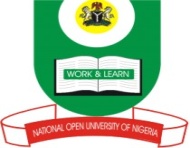 14/16 AHMADU BELLO WAY, VICTORIA ISLAND, LAGOSSCHOOL OF SCIENCE AND TECHNOLOGYJUNE/JULY EXAMINATIONCOURSE CODE: NSS 402COURSE TITLE: Mental Health and Psychiatric Nursing IITIME ALLOWED: 2Hours 30minutesINSTRUCTION: Answer any 5 Questions only1a) Define Schizophrenia.  (2 marks)b)Briefly discuss four (4) etiological factors in the development of schizophrenia.(12 marks)c) List the 4 groups of the signs and symptoms commonly encountered by schizophrenic patients and give ONE example in each group. (6 marks)		2. a) Using the under listed format and in tabular form, differentiate between psychosis and neurosis.Etiology(2marks)Clinical features(6marks)Treatment(3marks)Prognosis(3marks)b) Outline  6 characteristics of obsessive compulsive disorder (3marks)c) Utilizing the nursing care plan, identify and solve one priority nursing diagnosis that a patient with the above disorder will manifest. (3marks)3. a) What is epilepsy? (2marks)    b) Classify clinical types of epilepsy as proposed by the International League Against Epilepsy. (5marks)    c) Discuss in detail grand-mal seizure (10marks)    d) List three (3) drug of choice for the management of epilepsy(3marks)4. a) Certain people are more prone to crisis than others as postulated by Hendricks (1985),    List 8 characteristics often found in individuals susceptible to crisis. (4marks)    b) Mrs. A married with four children, the youngest of which is 2 years old and is expecting her fifth child in three months time has just been told that her husband died instantly in a RTA. Discuss the stages of Grief according to Kubler- Ross. (10marks)c) Enumerate 6 nursing interventions  in grieving. (6marks)5.a)  Enumerate the general guidelines regarding drug administration in psychiatry (10 marks)b) What are your responsibilities as a nurse to a patient receiving antipsychotic drugs? (10 marks)6. Write short notes on the following:Electro – convulsive therapyGroup therapy,Therapeutic milieuBuilding self – esteem(5 marks each)7 a) Discuss Community Mental Health (6 marks)  b) List 8 attributes of a Community Mental Health/Psychiatric Nurse (4 marks)  c) Discuss the role of the Community Psychiatric Nurse (10 marks)